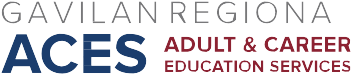 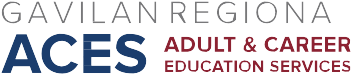 AB 104 Consortium MeetingMarch 17, 2017In attendance: Mary Ann Sanidad, Randy Brown, Dennis Browne, Greg CamachoLight, Nicole Cisneros and Dora MendozaMarch 3, 2017 minutes approved (Motion by Dennis Browne and seconded by                 Randy Brown)II.	Updates/Reminders	Mary Ann updated on the California Workforce Association meeting.  Their main message was to partner with community agencies.  Javier Vanga (SCC) is working with adult schools to co-locate services and is sending representatives to work with students.  SB Co sends their clients to Gavilan to attend our programs, and students get reimbursed.   Both Randy Brown and Susan Sweeney (Community Ed.) are meeting with Enrique Arreola from the One Stop Center in SB Co. to develop a plan. Mary Ann updated us on the grant policy in regard to getting portables for Morgan Hill.  Was informed as long as only students enrolled in AEBG program there should not be a problem to use the funds. Dennis Browne will meet with district about portable purchase and development of site. Data /Accountability Expenditures of $22,083 has been used for Dashboard, 2 computer desktops, 5 laptops, Scantrons, Contract for Victor 14  hrs. additional. This includes 4 hrs. Gavilan and 10 hrs. a week for San Benito. Morgan Hill needs 12 laptops for E-testing, printer and a laptop cart and Gilroy Unified School needs 12 laptops for E-testing, printer and a laptop cart. Each school district will purchase and then invoice Gavilan to pay.CTE Counselor Jessica Weiler has offered to present to the adult schools on the different programs we offer. Gilroy Unified School will send an invite to students and encourage them to go. Professional Development Symposium is in development. In the process of scheduling events that will take place. Please inform Mary Ann of what you would like to see on Immigration. Updates and more to come as we get closer to June.     Headstart is set up in Gilroy Unified. Once or twice a month parents will be able to join kids in class. The facility is open for Greg to use. Judith will need daycare in the day. Randy Browne will check with CDC to see if we can set up a Childcare program with students to be able to do some hours with a senior person over seeing them. Dennis Browne is also interested in a Headstart program at his facility. will discuss this option with Headstart In the Fall Gilroy Unified will take over the GED program delivered by Judith.Randy updated that the jail classes in San Benito are having issues with the wireless hub. The signal drops. Dennis Browne will look to see if he can provide some resources to help.Modifications to previous Annual Plans and the motion to vote will be discussed in the next meeting April 21, 2017. Allocations, 2017-18 : Planned activities and associated costs were discussed, but spreadsheet was not completed due to information still needed.  Prior to next meeting Dennis Browne will inform Mary Ann on cost of clerical support, child care, and Burlington English program. Greg CamachoLight will inform Mary Ann on the cost of summer sessions and creation of a CTE curriculum and Linda.com. Dora Mendoza will look into the cost for Burlington English program for Gavilan College. Mary Ann will send the Allocation Excel spreadsheet so you complete allocation plan. Next meeting: Friday, April 21, 2017, BU 119